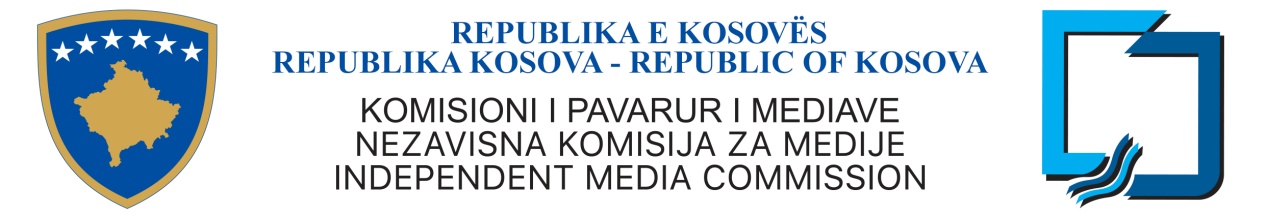 KKPM-T2022/08AGJENDA E MBLEDHJES SË TETË E KOMISIONIT TË PAVARUR TË MEDIAVE12 prill 2022, e marte, ora 16:00Rendi i ditës: Miratimi i agjendësMiratimi i procesverbalit të mbledhjes së shtatë të KPM-së, 5 prill 2022. Raportimi i Kryeshefit EkzekutivTrajtimi i kërkesës AMPEK: Vazhdim afati për transmetim tokësor të Shërbimeve Mediale Audiovizuale (OSHMA-të) me transmetim lokal dhe regjional,Rastet ligjore:SWISS PLUS 1PROGRESCOMNET-A BLEDIDOT NETEMONETASTRA NET MAX TVLINK PRODUKCIJAISP BROADCASTIPTV TECH KADRIA NET JOB NETKDS TELESTAR KUGO TV KUMANOVA CABLEVISION TVVISTAKUJTESA NETKIKI NETIPKOBB HERCARTMOTIONGALAKTIKACONNECT 3 MTS D.O.OSPEED TVTELKOSTV EHO TEL COMMUNICATIONS.LL.CTë ndryshmeCaktimi i mbledhjes së radhës